Publicado en Madrid el 07/02/2024 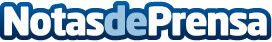 DEKRA Certificación apuesta por la seguridad de la información de los vehículos con SERMIDEKRA Certificación ha obtenido la acreditación ENAC para la certificación SERMIDatos de contacto:Mayra BayonaDEKRA Certificación/Comercial+34 646269721Nota de prensa publicada en: https://www.notasdeprensa.es/dekra-certificacion-apuesta-por-la-seguridad Categorias: Nacional Ciberseguridad Movilidad y Transporte Industria Automotriz http://www.notasdeprensa.es